Supplementary Tables and FiguresTable A. Store demographic characteristics (Retailer A)Table B. Store demographic characteristics (Retailer B)Table C. Store demographic characteristics (Retailer C)Table D. Differences in weekly sales of target food categories in intervention vs control stores over the pre-intervention baseline period*Baseline periods: Frozen chip trial 21st Jan – 22nd Sept 2018; Biscuits range 20th May – 12th August 2018; Breakfast cereal 20th May – 12th August 2018; Disney promotions fruits 9th September – 7th October 2018; Disney promotions beans 9th September – 7th October 2018; Fruit & Veg price promotions 29th May – 24th Nov 2018; Shelf labelling beverages 28th May – 27th August 2018.Table E. Average weekly sales of target food categories in intervention vs control stores during the intervention period and comparison of changes before/after intervention between intervention vs control stores. Baseline periods: Frozen chip trial 21st Jan – 22nd Sept 2018; Biscuits range 20th May – 12th August 2018; Breakfast cereal 20th May – 12th August 2018; Disney promotions fruits 9th September – 7th October 2018; Disney promotions beans 9th September – 7th October 2018; Fruit & Veg price promotions 29th May – 24th Nov 2018; Shelf labelling beverages 28th May – 27th August 2018* β coefficients from hierarchical normal mixed models (used in the models of gr and £ sales), with fixed effect adjustment for store ethnicity, index of multiple deprivation, affluence and average sales per week over the 2018 period; IRR from hierarchical negative binomial models (used in the models of unit sales), with fixed effect adjustment for store ethnicity, index of multiple deprivation, affluence and average sales per week over the 2018 period.† β coefficients from hierarchical normal mixed models (used in the models of gr and £ sales), with fixed effect adjustment for index of multiple deprivation and average sales per week over the 2018 period; IRR from hierarchical negative binomial models (used in the models of unit sales), with fixed effect adjustment for index of multiple deprivation and average sales per week over the 2018 period.Fig A. Interrupted time series analysis showing level and trend changes in weekly sales of products not promoted during the promotional intervention using Disney characters (Units/store/week)Table F. Comparison of changes in sales of target food categories (units/store/week) before/after intervention between intervention vs control stores, by store IMD group.* IRR from hierarchical negative binomial models (used in the models of unit sales), with fixed effect adjustment for store ethnicity, index of multiple deprivation, affluence and average sales per week over the 2018 period.† P interaction from likelihood ratio testsRETAILER ATotalstoresTotalstoresInterventionstoresInterventionstoresControlstoresControlstores2 testFrozen chips trialN=180%n=34%n=146%P valueIMD score groupsIMD 1-3 (most deprived)512818533323<0·001IMD 4-6894916477350IMD 7-10 (least deprived)4022004027EthnicityPredominantly white442472137250·561Other ethnicities13676277910975Fruit & vegetables promotionsN=185%N=34%N=151%P valueIMD score groupsIMD 1-3 (most deprived)522818533423<0·001IMD 4-6914916477550IMD 7-10 (least deprived)4223004228EthnicityPredominantly white492672142280·388Other ethnicities13674277910972RETAILER BTotal storesTotal storesIntervention storesIntervention storesControl storesControl stores2 testBreakfast cereal positioningN=14%n=7%n=7%P valueIMD score IMD 1-3 (most deprived)5362293430·549IMD 4-6857457457IMD 7-10 (least deprived)1711400Biscuit range changesN=16%n=8%n=8%P valueIMD score IMD 1-3 (most deprived)7444503380·440IMD 4-6850338562IMD 7-10 (least deprived)1611200Promotional marketing DisneyN=37%n=37%n=0%P valueIMD score IMD 1-3 (most deprived)13351335n/an/an/aIMD 4-615411541n/an/aIMD 7-10 (least deprived)924924n/an/aRETAILER CTotal storesTotal storesIntervention storesIntervention storesControl storesControl stores2 testShelf labelling beveragesN=83%n=18%n=65%P valueIMD score IMD 1-3 (most deprived)212542217260·239IMD 4-6425112673046IMD 7-10 (least deprived)20242111828STRATEGY/TRIAL NAMETotal stores Total stores Intervention stores Intervention stores Control stores Control stores Student's t testAvailability – Frozen chips trialMeanSDMeanSDMeanSDP valueRegular frozen chips (g)14666·67156·813035·86419·315046·47285·80·070Regular frozen chips (units)16·38·014·57·116·78·10·070Regular frozen chips (£)29·014·325·812·829·714·50·074Total energy from chips (kcal)21119·910305·818771·59243·821666·810491·60·070Total fat from chips (g)601·3293·4534·5263·2616·9298·760·070Availability – Biscuit range changesMeanSDMeanSDMeanSDP valueRegular range biscuits (g)112381·724576·5110255·526420·1114508·024206·10·371Regular range biscuits (units)488·9108·1480·2116·5497·6106·30·380Regular range biscuits (£)577·1135·5575·6136·7578·7143·70·483Lower energy range biscuits (g)48707·712166·450268·013885·447147·310900·40·688Lower energy range biscuits (units)356·788·5367·8100·4345·680·10·684Lower energy range biscuits (£)449·8120·7471·8133·1427·8111·40·758Total energy from biscuits (kcal)752245·7168667·8748007·6186598·3756483·8161560·40·462Positioning – Breakfast cereal positioningMeanSDMeanSDMeanSDP valueRegular cereal (g)101239·737166·6109362·546135·393117·026655·60·782Regular cereal (units)200·871·3214·787·4187·054·10·755Regular cereal (£)471·0168·3505·6203·8436·4130·40·768High fibre cereal (g)84292·030175·894244·134396·874339·923636·30·885High fibre cereal (units)168·576·7195·799·0141·234·70·903High fibre cereal (£)322·8136·3370·5167·1275·083·70·899Total sugars from cereal (g)26732·910168·029256·712567·624209·17155·70·813Total fibre from cereal (g)13582·14933·714951·45858·312212·73747·60·841Promotions – Promotional marketing DisneyMeanSDMeanSDMeanSDP valueFruits (g)27789·825015·527789·825015·5n/an/an/aFruits (units)56·950·756·950·7n/an/an/aFruits (£)62·556·162·556·1n/an/an/aNon sugar baked beans (g)9964·55845·09964·55845·0n/an/an/aNon sugar baked beans (units)6·03·56·03·5n/an/an/aNon sugar baked beans (£)13·07·513·07·5n/an/an/aPromotions – Fruit & vegetables price promotionsMeanSDMeanSDMeanSDP valueSeasonal fruits & vegetables (g)267693·9122569·0284445·995677·7263922·0127814·50·810Seasonal fruits & vegetables (units)1815·7855·01926·4690·91790·8887·90·798Seasonal fruits & vegetables (£)518·5240·4548·8186·8511·7250·90·792Signage – Shelf labelling beveragesMeanSDMeanSDMeanSDP valueRegular beverages (units)2095·6771·81621·3468·52227·0790·00·001Regular beverages (£)2040·7781·61549·6451·52176·7801·20·001Lower/non-sugar beverages (units)1800·3732·21744·3681·21815·8750·00·358Lower/non-sugar beverages (£)1565·1589·01427·0484·11603·4612·70·132Intervention storesIntervention storesIntervention storesIntervention storesIntervention storesControl storesControl storesControl storesControl storesControl storesComparison intervention vs control storesComparison intervention vs control storesComparison intervention vs control storesComparison intervention vs control storesComparison intervention vs control storesSTRATEGY/TRIAL NAMEAverage sales during intervention periodAverage sales during intervention periodAbsolute difference vs baseline periodAbsolute difference vs baseline periodAverage sales during intervention periodAverage sales during intervention periodAbsolute difference vs baseline periodAbsolute difference vs baseline periodComparison intervention vs control storesComparison intervention vs control storesComparison intervention vs control storesComparison intervention vs control storesComparison intervention vs control storesAvailability – Frozen chips trialMeanSDMeanSD% ChangeMeanSDMeanSD% Changeβ/IRR*95%CI95%CIP valueRegular frozen chips (g)10038·34726·9-2997·53591·2-23%14433·87816·9-612·64061·7-4%-2509·7-4059·3-960·20·002Regular frozen chips (units)11·25·3-3·34·0-23%16·08·7-0·74·5-4%0·810·710·920·001Regular frozen chips (£)22·210·5-3·57·1-14%32·117·52·48·98%-5·7-9·1-2·20·001Lower fat frozen chips (g)3360·92732·53360·92732·5n/a4·934·64·934·6n/a3443·02975·93910·1<0·001Lower fat frozen chips (units)3·73·03·73·0n/a0·00·00·00·0n/a15356·12210·8106660·4<0·001Lower fat frozen chips (£)7·96·57·96·5n/a0·00·10·00·1n/a8·17·09·3<0·001Total energy from chips (kcal)19227·79247·0456·14548·72.4%2079·.711249·9-875·15847·792-4·0%1365·3-857·53588·00·229Total fat from chips (g)505·7238·7-28·8125·2-5·4%591·9320·4-24·9166·5-4·0%-4·7-67·558·10·883Availability – Biscuit range changesMeanSDMeanSD% ChangeMeanSDMeanSD% Changeβ/IRR†95%CI95%CIP valueRegular range biscuits (g)107030·424246·6-3225·111321·0-3%123240·324164·48732·34310·18%-13767·9-30433·12897·30·105Regular range biscuits (units)462·6104·2-17·648·3-4%534·0106·636·421·37%0·860·621·200·386Regular range biscuits (£)491·1113·3-84·461·5-15%596·6133·117·922·43%-104·5-184·9-24·00·011Lower energy range biscuits (g)58257·417549·77989·37525·416%46953·713088·5-193·64715·5-0·4%4339·3-1753·510432·10·163Lower energy range biscuits (units)433·3132·865·559·118%339·896·4-5·933·5-2%1·110·931·320·245Lower energy range biscuits (£)564·0167·592·274·620%458·3145·830·544·47%24·8-35·084·60·416Total energy from biscuits (kcal)763012·4191952·715004·773182·42%796064·5167586·939580·732002·75%-45850·6-148959·257258·00·383Positioning – Breakfast cereal positioningMeanSDMeanSD% ChangeMeanSDMeanSD% Changeβ/IRR†95%CI95%CIP valueRegular cereal (g)110170·150078·8807·66847·91%87508·724079·9-5608·35770·2-6%98·0-5814·46010·30·974Regular cereal (units)242·4113·727·728·313%193·751·96·710·44%1·060·991·130·114Regular cereal (£)511·8214·66·225·01%412·1124·9-24·222·7-6%9·66-14·1033·420·425High fibre cereal (g)90627·633183·7-3616·55320·6-4%75923·723089·41583·88874·32%-7646·3-16069·4776·70·075High fibre cereal (units)191·290·0-4·613·1-2%149·538·78·313·56%1·020·861·210·802High fibre cereal (£)398·9166·328·418·18%326·197·851·130·119%-16·27-45·2612·730·272Total sugars from cereal (g)30488·313344·61231·61314·14%24901·57357·3692·41336·33%-623·2-1596·3349·90·209Total fibre from cereal (g)14254·05759·3-697·4819·7-5%11671·83425·8-540·9967·4-4%-712·7-1539·6114·20·091Promotions – Promotional marketing DisneyMeanSDMeanSD% ChangeMeanSDMeanSD% Changeβ/IRR†95%CI95%CIP valueFruits (g)92176·073915·064386·253349·2232%n/an/an/an/an/an/an/an/an/aFruits (units)230·3177·2173·4134·6305%n/an/an/an/an/an/an/an/an/aFruits (£)146·7112·184·268·4135%n/an/an/an/an/an/an/an/an/aNon sugar baked beans (g)15315·48552·85350·96980·054%n/an/an/an/an/an/an/an/an/aNon sugar baked beans (units)9·25·23. 24·254%n/an/an/an/an/an/an/an/an/aNon sugar baked beans (£)23·312·910·310·479%n/an/an/an/an/an/an/an/an/aPromotions – Fruit & vegetables price promotionsMeanSDMeanSD% ChangeMeanSDMeanSD% Changeβ/IRR*95%CI95%CIP valueSeasonal fruits & vegetables (g)311640·4122470·827194·550412·610%271070·4155025·57148·451942·93%12019·5-6508·330547·30·204Seasonal fruits & vegetables (units)2118·9799·5192·6283·910%1925·11004·8134·3283·68%1·11·01·20·101Seasonal fruits & vegetables (£)612·0233·863·291·112%536·3296·624·693·85%22·39-10·9255·700·188Signage – Shelf labelling beveragesMeanSDMeanSD% ChangeMeanSDMeanSD% Changeβ/IRR†95%CI95%CIP valueRegular beverages (units)1604·2443·8-17·1223·8-1%2137·7801·5-89·3156·1-4%0·980·931·030·451Regular beverages (£)1605·3413·355·7220·34%2165·9785·6-10·8125·10%38·8-28·8106·40·261Lower/non-sugar beverages (units)1406·7467·8-337·6286·5-19%1566·5611·8-249·3225·2-14%0·940·881·000·063Lower/non-sugar beverages (£)1406·7467·8-20·3174·1-1%1566·5611·8-36·8101·0-2%24·7-22·071·30·300Regular baked beans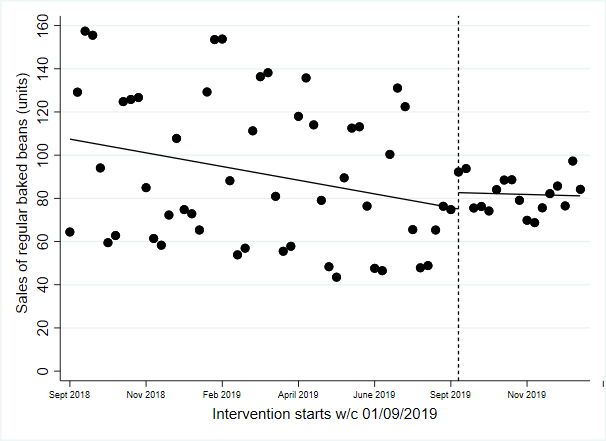 P level=0·323; P trend=0·275Other fruits (e.g. normal oranges, bananas)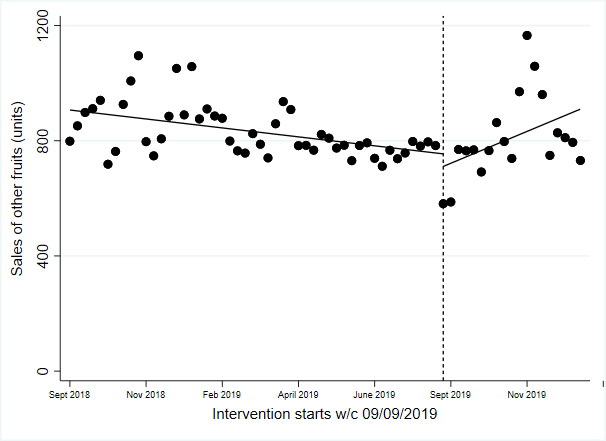 P level=0·460; P trend=0·044STRATEGY/TRIAL NAMEIntervention vs control storesIntervention vs control storesIntervention vs control storesIntervention vs control storesIntervention vs control storesAvailability – Frozen chips trialIRR*95%CI95%CIP valueP interaction†Regular frozen chips (units)IMD 1-3 – higher deprivation0·890·731·080·2510·267IMD 4-10 – middle/lower deprivation0·740·630·870·000Availability – Biscuit range changesAvailability – Biscuit range changesAvailability – Biscuit range changesAvailability – Biscuit range changesAvailability – Biscuit range changesAvailability – Biscuit range changesRegular range biscuits (units)IMD 1-30·860·581·270·4450·839IMD 4-100·900·631·310·592Lower energy range biscuits (units)IMD 1-31·421·131·790·0030·066IMD 4-101·070·881·290·514Positioning – Breakfast cereal positioningPositioning – Breakfast cereal positioningPositioning – Breakfast cereal positioningPositioning – Breakfast cereal positioningPositioning – Breakfast cereal positioningPositioning – Breakfast cereal positioningRegular cereal (units)    IMD 1-31·061·001·110·0390·951IMD 4-101·050·971·140·196High fibre cereal (units)    IMD 1-30·880·741·060·1730·629IMD 4-100·970·881·070·530Promotions – Fruit & vegetables price promotionsPromotions – Fruit & vegetables price promotionsPromotions – Fruit & vegetables price promotionsPromotions – Fruit & vegetables price promotionsPromotions – Fruit & vegetables price promotionsPromotions – Fruit & vegetables price promotionsSeasonal fruits & vegetables (units)IMD 1-31·000·891·120·9960·162IMD 4-101·121·001·260·048Signage – Shelf labelling beveragesSignage – Shelf labelling beveragesSignage – Shelf labelling beveragesSignage – Shelf labelling beveragesSignage – Shelf labelling beveragesSignage – Shelf labelling beveragesRegular beverages (units)    IMD 1-30·930·861·010·0690·655IMD 4-100·980·921·050·585Lower/non-sugar beverages (units)    IMD 1-30·970·841·110·6210·577IMD 4-100·930·871·010·068